Результат интеллектуальной деятельности в виде базы данных «Индикаторы диагностики финансовой стабильности на финансовых рынках», разработанной в рамках НИР «Финансовая стабильность на финансовых рынках: идентификация лидерства и источников генерации рисков (глобальный срез)» по государственному заданию Финансовому университету на 2022 годОписание результата интеллектуальной деятельностиРезультат интеллектуальной деятельности - база данных «Индикаторы диагностики финансовой стабильности на финансовых рынках» - представляет собой исходный блок индикаторов диагностики финансовой стабильности на финансовых рынках, а именно базу ежемесячных данных, характеризующих   финансовую стабильность сегментов банковского кредитного рынка ряда стран за период 2018-2022 гг. Исчерпывающая информация о технологииБаза данных о финансовой  стабильности сегментов банковского кредитного рынка сформирована на основе показателей среднеквадратического отклонения фактических значений ежеквартального прироста показателей кредитного рынка в отчетном среднесрочном периоде (3 года)  от прогнозных трендовых значений этих показателей, рассчитанных на основе данных о ежеквартальном приросте фактических показателей кредитного рынка в среднесрочном периоде (3 года), предшествующем отчетному. Степень готовности к разработке инновационного проекта Разработанная технология вычисления индикаторов финансовой стабильности на финансовых рынках полностью готова к использованию применительно ко всем сегментам финансовых рынков на всех уровнях: от глобального до операционного. Предложенный алгоритм может быть использован без дополнительных настроек при корректном обновлении данных. Ретроспективные данные базы представлены в виде графиков и числовых рядов значений.Новизна технологии, отличие от аналогов База данных предполагает новый подход к оценке уже принятых к использованию показателей финансовой устойчивости, не отвергая их, как элемент уже существующих систем принятия решений. Подход учитывает не только фиксацию текущего состояния системы, но и позволяет делать выводы о качестве управления финансовыми инструментами, позволяющими достигать финансовую устойчивость. Представленная модель, используемая для построения базы, не имеет аналогов за рубежом, в связи с новым видением финансовой устойчивости как динамического показателя.Разработанная технология вычисления показателей финансовой стабильности не имеет аналогов, в том числе, за рубежом. Предложенная технология отличается от существующих технологий следующими характеристиками. Во-первых, в разработанной технологии среднеквадратические отклонения фактических значений ежеквартального прироста анализируемых показателей рассчитываются по отношению к прогнозным трендовым значениям этих показателей. Данный алгоритм позволяет оценить достигнутый уровень финансовой стабильности с позиции повышения (понижения) качества стратегического управления финансовой стабильностью, по сравнению с предшествующим периодом.  Существующие технологии расчета среднеквадратических отклонений базируются не на прогнозных, а на достигнутых значениях анализируемых показателей за достаточно длительный период времени, что искажает данные о финансовой стабильности как результате качества стратегического управления этой стабильностью. Во-вторых, в разработанной технологии применяется скользящий алгоритм расчета показателей финансовой стабильности. Он состоит в том, что с появлением новых ежемесячных данных о состоянии финансовых рынков, период анализа (36 месяцев) сдвигается на один месяц. Данный алгоритм позволяет своевременно обнаруживать проблемы с финансовой стабильностью и оперативно принимать меры по их устранению.Существующие технологии расчета показателей финансовой стабильности базируются на достигнутых значениях анализируемых показателей за длительный период времени, что сглаживает равновесные значения этих показателей и не позволяет своевременно обнаруживать проблемы с финансовой стабильностью.В-третьих, в разработанной технологии применяется период анализа, ограниченный по времени 3 годами. Это связано с тем, что стратегические документы в финансовой сфере разрабатываются на аналогичный период. Данное ограничение периода времени имеет важное значение, поскольку позволяет дать объективную оценку действиям государственных органов управления финансовой стабильностью.Существующие технологии расчета показателей финансовой стабильности не ограничивают срок анализа, что снижает объективность получаемых результатов. Технологические преимущества Технологические преимущества разработанной базы данных и аналитического инструментария заключаются в следующем:- во-первых, в их нацеленности не только на определение состояния финансовых рынков с позиции финансовой стабильности, но и на косвенную оценку качества управления ею, и, кроме того, на косвенную оценку стратегии и тактики институтов финансового рынка;- во-вторых, в возможности расчета индикаторов для любого уровня рынков;- в-третьих, в возможности осуществить эффективный и быстрый анализ финансовой стабильности любого сегмента и уровня финансовых рынков по удобной в применении методике.Экономические преимущества Экономические преимущества использования разработанной базы данных и технологии её формирования состоят, прежде всего, а) в возможности предотвращения разрастания потерь за счет своевременного и более оперативного выявления угроз финансовой стабильности, оперативного их устранения; и б) в незначительном уровне затрат на её внедрение, использование и создание более полной версии.Область возможного использованияРазработанная технология оценки финансовой стабильности будет полезна: 1. Международным финансовым организациям: - для выявления лучших мировых практик по обеспечению финансовой стабильности и разработке рекомендаций по их тиражированию на другие страны. Внедрение этой технологии в деятельность международных финансовых организаций позволит повысить качество регулирования финансовой стабильности на уровне национальных юрисдикций;- для выявления стран, создающих угрозы для финансовой стабильности на мировом финансовом рынке. Внедрение технологии позволит разработать целевые рекомендации в адрес соответствующих центральных банков по повышению финансовой стабильности в этих странах;2. Банку России при формировании стратегических целей по финансовой стабильности в рамках макропруденциальной политики РФ; 3. Правительству РФ: -  при оценке качества разработанной   макропруденциальной политики Банка России на очередной среднесрочный период.  Внедрение технологии позволит Правительству РФ принимать более объективные решения при одобрении или отклонении соответствующего документа;- при оценке эффективности деятельности Банка России по обеспечению финансовой стабильности. Оценка, полученная с использованием данной технологии, будет носить объективный характер и позволит оценить эффективность деятельности Банка России в контексте мировых тенденций.4. Исследователям-аналитикам:- для развития теории финансовой стабильности на финансовых рынках, в том числе, с позиции определения лидеров и источников генерации рисков;- для развития теоретических положений оценки качества управления финансовой стабильностью.Сопутствующие полезные эффекты База данных «Индикаторы диагностики финансовой стабильности на финансовых рынках», представляющая собой совокупность оригинальной технологии и датасета для анализа состояния финансовых рынков и косвенной характеристики качества регулирования и управления их финансовой стабильностью, дополнительно может быть использована в качестве основы для дальнейшего развития методического инструментария аналитических и диагностических процедур в отношении любых экономических систем.Сведения об авторах: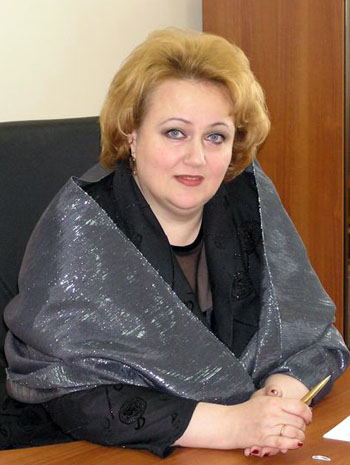 Амосова Наталия Анатольевнадоктор экономических наук, профессор, профессор Департамента банковского дела и монетарного регулирования Финансового факультета Финансового университетаАдрес:тел.: 8 (499) 503-47-75​E-mail: NAAmosova@fa.ru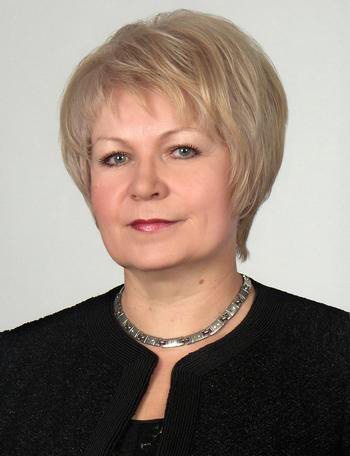 Господарчук Галина ГеннадьевнаДоктор экономических наук, профессор кафедры финансов и кредита Института Экономики и предпринимательства Нижегородского государственного университета им.Н. Лобачевского,Адрес: Телефон:  8 (831) 433-65-71Е-mail: gospodarchukgg@iee.unn.ru, gosgg@yandex.ru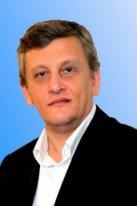 Коровин Дмитрий Игоревичдоктор экономических наук, доцент,профессор Департамента анализа данных и машинного обучения  факультета Информационных технологий и анализа больших данных Финансового университетаАдрес:тел.: 8 (499) 503-47-75​e-mail: Dikorovin@fa.ru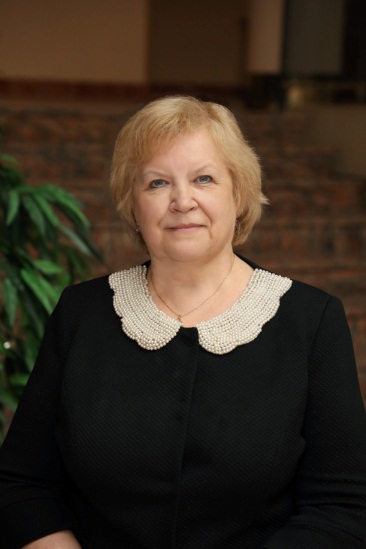 Рудакова Ольга Степановнадоктор экономических наук, профессор, главный научный сотрудник Департамента банковского дела и монетарного регулирования Финансового факультета Финансового университетаАдрес:тел.: 8 (499) 503-47-75e-mail: OSRudakova@fa.ru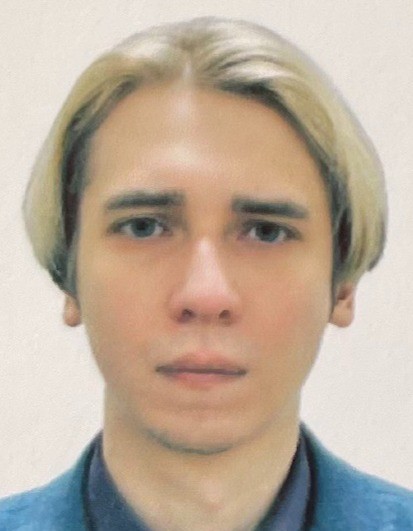 Сипратов Ростислав ОлеговичМладший научный сотрудник, аспирант Департамента банковского дела и монетарного регулирования Финансового факультета Финансового университетаАдрес:тел.: 8 (499) 503-47-75e-mail:  ROSipratov@fa.ru